Kaalikääryleet 1 Kaalikääryleet 1 kaalinkupu½ kg jauhelihaa1muna½ dl (30 g)korppujauhoja 3 ½ dlkermaista maitoa2 dl (180 g)riisiäsuolaasokeria100 gvoitavettä tai lihalientä1 dlkermaKastikesaadaan siivilöimällä ja maustamalla liemi, jossa kääryleet ovat kypsyneet sekä lisäämällä vähän kermaaLisäruoathillokkeetTähteetjäljelle jääneet kääryleet maistuvat melkein paremmilta seuraavana päivänä lämmitettyinä kuin vasta paistettuina. Ne voidaan myöskin käyttää lattikkoihin.Kaalinkupu keitetään vedessä pehmeäksi ja lehdet irrotetaan toisistaan mahdollisimman eheinä. Paksuin lehtiruoti poistetaan. Riisit keitetään höyryssä tai runsaassa vedessä pehmeiksi ja sekoitetaan jauhelihaan, johon on sekoitettu suolaa, korppujauhot, osa kermaa ja muna. Lisäksi sekoitetaan seokseen vielä kaalin sisässä olevat pienet lehdet hienonnettuina. Seosta vaivataan hyvin ja jokaiselle kaalinlehdelle asetetaan  niin suuri kokkare seosta, että se mahtuu lehden sisään,  kun lehti taitetaan kokoon. Kääryleet ruskistetaan voissa pannussa hellalla ja ladotaan sitten uunipannuun, jossa on hiukan voita. Kun kaikki kääryleet ovat ruskistettu, asetetaan pannu uuniin, vähän sokeria ja suolaa ripotellaan kääryleiden päälle ja niitä valellaan aina silloin tällöin pannussa olevalla liemellä. Kääryleet saavat hitaasti kypsyä.  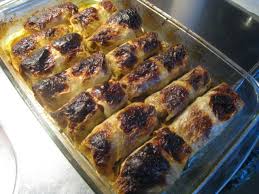 Kuva  kaalikääryleet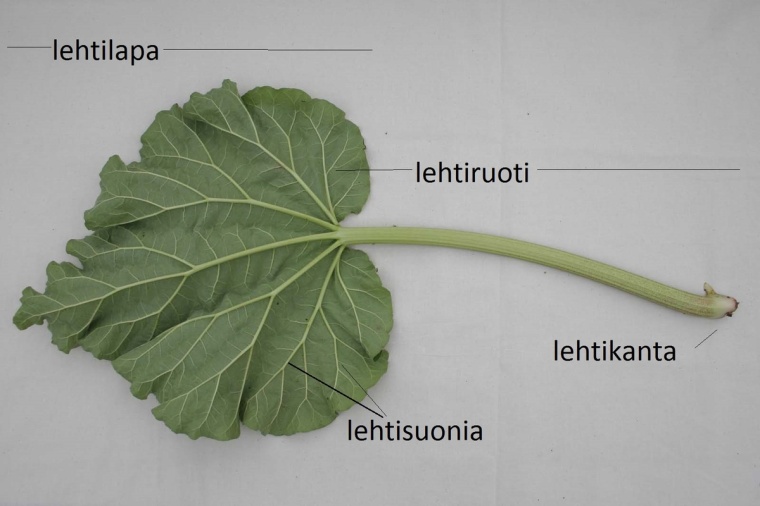 Kuva  lehtiruotikaalikääryleet: https://www.youtube.com/watch?v=t777ix8OQ88Kaalinkupu keitetään vedessä pehmeäksi ja lehdet irrotetaan toisistaan mahdollisimman eheinä. Paksuin lehtiruoti poistetaan. Riisit keitetään höyryssä tai runsaassa vedessä pehmeiksi ja sekoitetaan jauhelihaan, johon on sekoitettu suolaa, korppujauhot, osa kermaa ja muna. Lisäksi sekoitetaan seokseen vielä kaalin sisässä olevat pienet lehdet hienonnettuina. Seosta vaivataan hyvin ja jokaiselle kaalinlehdelle asetetaan  niin suuri kokkare seosta, että se mahtuu lehden sisään,  kun lehti taitetaan kokoon. Kääryleet ruskistetaan voissa pannussa hellalla ja ladotaan sitten uunipannuun, jossa on hiukan voita. Kun kaikki kääryleet ovat ruskistettu, asetetaan pannu uuniin, vähän sokeria ja suolaa ripotellaan kääryleiden päälle ja niitä valellaan aina silloin tällöin pannussa olevalla liemellä. Kääryleet saavat hitaasti kypsyä.  Kuva  kaalikääryleetKuva  lehtiruotikaalikääryleet: https://www.youtube.com/watch?v=t777ix8OQ88Kaalikääryleet 2 Kaalikääryleet 2 kaalinkupu½ kgsieniä (tuoreita suppilovahveroita)2munaa½ dl (30 g)korppujauhoja2 dl (180 g)riisi- tai ohraryynejäsokeria100 g voita1 dlmaitoavettäKastikkeenatarjotaan liemi, jossa kääryleet ovat kypsyneet. Kastike on kuitenkin maustettava ja siivilöitävä LisäruoathillokkeetTähteetjäljelle jääneet kääryleet lämmitetään  kastikkeineen seuraavana päivänä tai käytetään laatikkoihin. Kaalinkupu keitetään vedessä pehmeäksi ja lehdet irrotetaan toisistaan. Paksuimmat lehtiruodit poistetaan. Sienet  huuhdotaan monessa vedessä ja pannaan yöksi veteen likoamaan. Ryynit keitetään pehmeiksi höyryssä tai runsaassa vedessä ja niihin sekoitetaan hienonnetut sienet, munat, korppujauhot ja maito. Seosta sekoitetaan hyvin ja se asetetaan jokaiselle kaalinlehdelle kokkare, sitten lehti kääritään kokoon. Voi ruskistetaan pannussa ja siinä ruskistetaan kääryleet, jotka asetetaan voideltuun uunipannuun ja uuniin. Vähän sokeria tai siirappia  ja suolaa ripotellaan kääryleiden päälle. Paistumisen aikana on lisättävä pannuun hiukan vettä, niin etteivät kääryleet tartu kiinni. Niitä on ahkerasti valeltava vedellä, niin että ne tulevat meheviksi ja maukkaiksi. 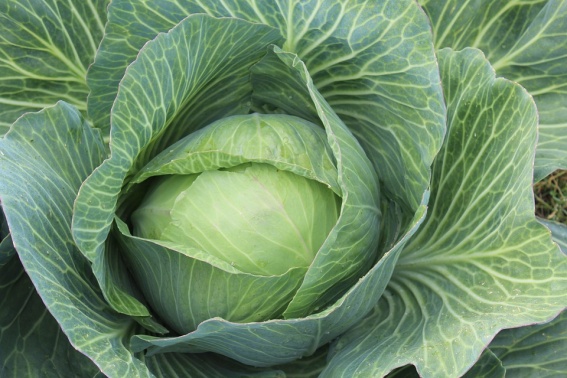 Kuva  valkokaalikupu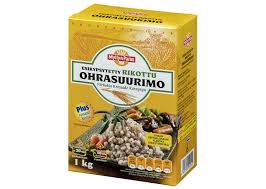 Kuva  ohrasuurimoKuva 5 kaalikääryleet uunipannussa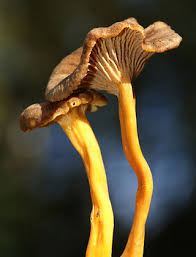 Kuva  suppilovahvero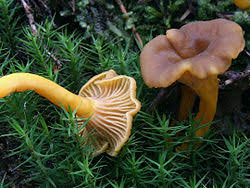 Kuva  suppilovahvero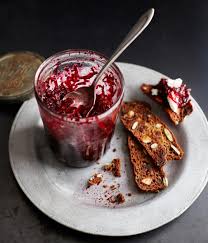 Kuva  punajuuri-punaviinihilloke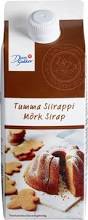 Kuva  siirappiKaalinkupu keitetään vedessä pehmeäksi ja lehdet irrotetaan toisistaan. Paksuimmat lehtiruodit poistetaan. Sienet  huuhdotaan monessa vedessä ja pannaan yöksi veteen likoamaan. Ryynit keitetään pehmeiksi höyryssä tai runsaassa vedessä ja niihin sekoitetaan hienonnetut sienet, munat, korppujauhot ja maito. Seosta sekoitetaan hyvin ja se asetetaan jokaiselle kaalinlehdelle kokkare, sitten lehti kääritään kokoon. Voi ruskistetaan pannussa ja siinä ruskistetaan kääryleet, jotka asetetaan voideltuun uunipannuun ja uuniin. Vähän sokeria tai siirappia  ja suolaa ripotellaan kääryleiden päälle. Paistumisen aikana on lisättävä pannuun hiukan vettä, niin etteivät kääryleet tartu kiinni. Niitä on ahkerasti valeltava vedellä, niin että ne tulevat meheviksi ja maukkaiksi. Kuva  valkokaalikupuKuva  ohrasuurimoKuva 5 kaalikääryleet uunipannussaKuva  suppilovahveroKuva  suppilovahveroKuva  punajuuri-punaviinihillokeKuva  siirappiTäytetty kaalinkupu 1 Täytetty kaalinkupu 1 kaalinkupusamanlainen täyte kuin jommassakummassa kaalikääryleessä75 gvoita1 rkl ((30 g)siirappiavettäKastikkeenakäytetään lientä, jossa kaali on kypsynyt. Se on maustettava ja siivilöitäväLisäruoathillokkeetTähteetjäljelle jäänyt täytetty kaali on hyvää laatikkoa munamaidon ja korppujauhojen  kera. Kaalinkupu keitetään vedessä pehmeäksi ja sen lehdet irrotetaan varovaisesti. Kaalinlehdet asetetaan niin, että niiden keskelle voidaan asettaa koko täyte yhtenä kokkareena, ja lehdet sidotaan täytteen ympärille, niin että se näyttää mahdollisimman kokonaiselta kaalilta. Voi ruskistetaan rautapadassa  ja siinä ruskistetaan kaali joka puolelta tasaisesti, hiukan vettä lisätään ja kaalin annetaan hiljalleen kypsyä kannen alla. Sitä on silloin tällöin valeltava omalla liemellään. Ennen tarjoamista  poistetaan langat ja koko kerä asetetaan pyöreälle vadille. 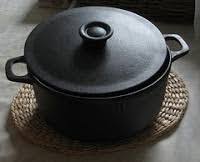 Kuva  rautapataKaalinkupu keitetään vedessä pehmeäksi ja sen lehdet irrotetaan varovaisesti. Kaalinlehdet asetetaan niin, että niiden keskelle voidaan asettaa koko täyte yhtenä kokkareena, ja lehdet sidotaan täytteen ympärille, niin että se näyttää mahdollisimman kokonaiselta kaalilta. Voi ruskistetaan rautapadassa  ja siinä ruskistetaan kaali joka puolelta tasaisesti, hiukan vettä lisätään ja kaalin annetaan hiljalleen kypsyä kannen alla. Sitä on silloin tällöin valeltava omalla liemellään. Ennen tarjoamista  poistetaan langat ja koko kerä asetetaan pyöreälle vadille. Kuva  rautapataTäytetty kaalinkupu 2 Täytetty kaalinkupu 2 200 gvalkokaalia150 gkorppuja1muna½ rklsuolaa1pieni sipulimuskottia maun mukaan3 dl maitoaKastikekaali syödään käristetyn voi- tai maitokastikkeen keraHyvästä kiinteästä valkokaalikuvusta poistetaan uloimmat lehdet. Kuvusta leikataan kansi, kupu koverretaan ja täytetään murekkeella. Murekkeeseen käytetään korppuja, jotka hienonnetaan ja joihin sekoitetaan muna, sipulia, mausteita ja maitoa. Murekkeen pitää olla niin vetelää, että se voidaan kaataa valkokaalinkupuun. Kaatamisen jälkeen asetetaan kansi sen päälle,  muutama iso lehti pannaan peitteeksi ja sidotaan kiinni purjelangalla. Keitetään 2 – 2 ½ tuntia. Korppumurekkeella täytetty valkokaalinkupu on erittäin maukasta, kun se on edellisenä päivänä keitetty, leikattu viipaleiksi ja käristetty pannussa voissa. 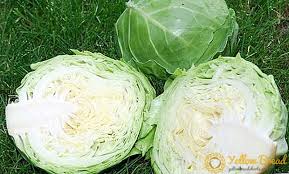 Kuva  valkokaali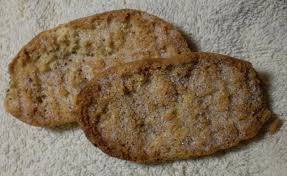 Kuva  korppu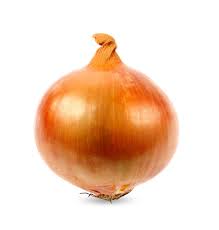 Kuva  sipuli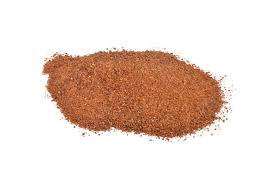 Kuva  muskotti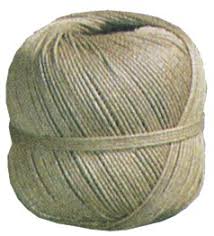 Kuva  purjelankaHyvästä kiinteästä valkokaalikuvusta poistetaan uloimmat lehdet. Kuvusta leikataan kansi, kupu koverretaan ja täytetään murekkeella. Murekkeeseen käytetään korppuja, jotka hienonnetaan ja joihin sekoitetaan muna, sipulia, mausteita ja maitoa. Murekkeen pitää olla niin vetelää, että se voidaan kaataa valkokaalinkupuun. Kaatamisen jälkeen asetetaan kansi sen päälle,  muutama iso lehti pannaan peitteeksi ja sidotaan kiinni purjelangalla. Keitetään 2 – 2 ½ tuntia. Korppumurekkeella täytetty valkokaalinkupu on erittäin maukasta, kun se on edellisenä päivänä keitetty, leikattu viipaleiksi ja käristetty pannussa voissa. Kuva  valkokaaliKuva  korppuKuva  sipuliKuva  muskottiKuva  purjelankaSienitäytteinen kaalinkupuSienitäytteinen kaalinkupu1keskikokoinen kaalinkupuvettäsuolaa1 dlkermaa1 rkl (10 g)korppujauhoja (korpuista tehty)Täyte1 dlriisiävettäsuolaa1 ½ dl sieniä2 rkl (60 g)voita½sipulia3munaa1 rkl (20 g)fariinisokeria½ rkl suolaavettä tai kasvislientäPaistamiseenvoitaKastike ja lisäruoattarjotaan kastikkeineen perunoiden keraKaalinkuvusta irrotetaan lehdet ja niitä kiehautetaan suolatussa vedessä niin kauan, että ne taipuvat, sitten ne pannaan valumaan. Huuhdotut riisit keitetään suolatussa vedessä ja  vesi siivilöidään pois. Suolaisia sieniä liotetaan ensi vedessä,  sitten ne kiehautetaan sekä hienonnetaan. Sipuli ruskistetaan voissa kaalin pienempien hienonnettujen lehtien kera. Riisit, sienet, vatkatut munat, kerma, survotut korput ja pippuri sekoitetaan  yhteen. Irrotetut kaalinlehdet asetetaan täytteen ympärille kaalinkuvun muotoon ja sidotaan hyvin langalla. Täytetty  kaalinkupu pannaan pataan voissa ruskistumaan. Kun se on hyvin ruskistunut joka puolelta, sirotellaan sokeria ja suolaa sen päälle ja kiehuvaa kasvislientä tai vettä lisätään pataan. Noin pari tuntia annetaan kuvun alla hiljalleen kypsyä.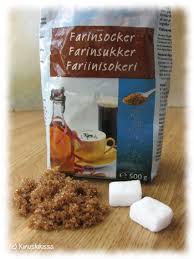 Kuva  fariinisokeri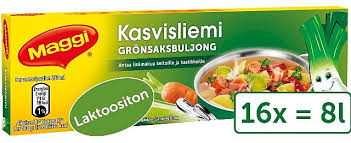 Kuva  kasvisliemiKaalinkuvusta irrotetaan lehdet ja niitä kiehautetaan suolatussa vedessä niin kauan, että ne taipuvat, sitten ne pannaan valumaan. Huuhdotut riisit keitetään suolatussa vedessä ja  vesi siivilöidään pois. Suolaisia sieniä liotetaan ensi vedessä,  sitten ne kiehautetaan sekä hienonnetaan. Sipuli ruskistetaan voissa kaalin pienempien hienonnettujen lehtien kera. Riisit, sienet, vatkatut munat, kerma, survotut korput ja pippuri sekoitetaan  yhteen. Irrotetut kaalinlehdet asetetaan täytteen ympärille kaalinkuvun muotoon ja sidotaan hyvin langalla. Täytetty  kaalinkupu pannaan pataan voissa ruskistumaan. Kun se on hyvin ruskistunut joka puolelta, sirotellaan sokeria ja suolaa sen päälle ja kiehuvaa kasvislientä tai vettä lisätään pataan. Noin pari tuntia annetaan kuvun alla hiljalleen kypsyä.Kuva  fariinisokeriKuva  kasvisliemiKaalipyörykätKaalipyörykätkaalikuvun puolikas2 dl (120 g)korppujauhoja2munaasuolaasokeriameiramia100 gvoitavettä½ dlkermamaitoaKastikepaistettaessa muodostuneeseen liemeen lisätään ½ dl kermamaitoa ja kastikkeen annetaan kiehahtaaLisäruoatTarjotaan liharuokien keraKaalinkupu keitetään vedessä pehmeäksi ja hienonnetaan hyvin hienoksi. Kaalista puserretaan vesi tarkkaan  pois ja siihen sekoitetaan korppujauhot, munat, suolaa, sokeria ja hienonnettua meiramia. Seosta vaivataan huolellisesti ja siitä muodostetaan pyöryköitä, jotka paistetaan voissa pannussa kauniin ruskeiksi. 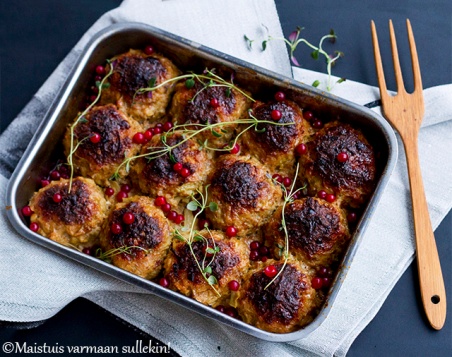 Kuva  kaalipyörykätKaalinkupu keitetään vedessä pehmeäksi ja hienonnetaan hyvin hienoksi. Kaalista puserretaan vesi tarkkaan  pois ja siihen sekoitetaan korppujauhot, munat, suolaa, sokeria ja hienonnettua meiramia. Seosta vaivataan huolellisesti ja siitä muodostetaan pyöryköitä, jotka paistetaan voissa pannussa kauniin ruskeiksi. Kuva  kaalipyörykät Kaalilaatikko  Kaalilaatikko 1pieni kaalinkupu1 litramaitoa2 munaa3 dl (200 g)vehnäjauhoja5 rkl (100 g)sulaa voitavähän sokeriavähän suolaavähän muskotinkukkaaLisäruoatperunat, vihannekset, salaatit ja hillokkeetKaali leikellään hienoksi ja keitetään miedosti suolatussa vedessä. Munat vatkataan hyvin, maito ja jauhot sekä mausteet lisätään. Siivilöity kaali sekä viimeiseksi sulatettu voi lisätään seokseen. Seos pannaan voideltuun vuokaan ja paistetaan uunissa. 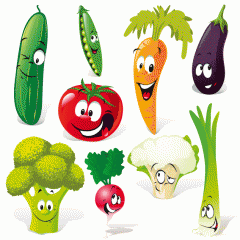 Kuva  vihannekset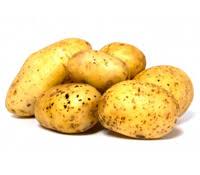 Kuva  perunaKuva  punajuuri-punaviinihillokeKaali leikellään hienoksi ja keitetään miedosti suolatussa vedessä. Munat vatkataan hyvin, maito ja jauhot sekä mausteet lisätään. Siivilöity kaali sekä viimeiseksi sulatettu voi lisätään seokseen. Seos pannaan voideltuun vuokaan ja paistetaan uunissa. Kuva  vihanneksetKuva  perunaKuva  punajuuri-punaviinihillokeKaali- ja jauhelihamuhennos Kaali- ja jauhelihamuhennos 3 litraa (600 g)paloiteltua valkokaalia½ kgjauhelihaa3 rkl (90 g)margariinia1 ½ rkl (35 g) suolaa8maustepippuria3-4 dl vettäJauheliha maustetaan vähän suolalla. Margariini sulatetaan padassa ja siihen pannaan palasiksi leikattu kaali sekä liha suurina kokkareina kerroksittain. Loput suolasta sekoitetaan veteen, joka kaadetaan kaiken päälle, samoin  lisätään pippurit. Muhennoksen annetaan kiehua hämmentämättä kannen alla kypsäksi.  Kaalia on vain silloin tällöin paineltava lusikalla, ja jos muhennos vaatii, on lisättä kiehuvaa vettä. 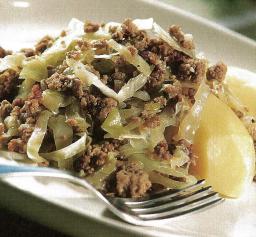 Kuva  kaali- ja jauhelihamuhennosJauheliha maustetaan vähän suolalla. Margariini sulatetaan padassa ja siihen pannaan palasiksi leikattu kaali sekä liha suurina kokkareina kerroksittain. Loput suolasta sekoitetaan veteen, joka kaadetaan kaiken päälle, samoin  lisätään pippurit. Muhennoksen annetaan kiehua hämmentämättä kannen alla kypsäksi.  Kaalia on vain silloin tällöin paineltava lusikalla, ja jos muhennos vaatii, on lisättä kiehuvaa vettä. Kuva  kaali- ja jauhelihamuhennosKaali- ja makkaramuhennos Kaali- ja makkaramuhennos  3 litraa (600 g)paloiteltua valkokaalia½ kgnakki- tai halpaa makkaraa3 rkl (90g)margariinia tai voita1 ½ rkl (35 g)suolaamaustepippuria3-4 dl vettä Margariini sulatetaan padassa ja siihen pannaan hienoksi suikaleiksi leikattu kaali. Suola liuotetaan veteen, joka kaadetaan kaalin päälle. Kaalin annetaan kiehua kannen alla, ja kun se alkaa tuntua pehmeälle, pannaan sekaan palasiksi leikelty makkara (nakki). Muhennosta hämmennetään silloin tällöin. Jos muhennos kuivuu liiaksi, lisätään vettä. 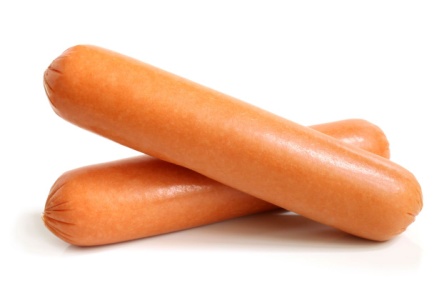 Kuva  nakki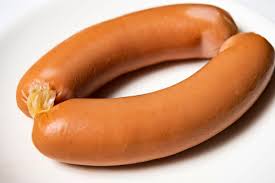 Kuva  makkaraMargariini sulatetaan padassa ja siihen pannaan hienoksi suikaleiksi leikattu kaali. Suola liuotetaan veteen, joka kaadetaan kaalin päälle. Kaalin annetaan kiehua kannen alla, ja kun se alkaa tuntua pehmeälle, pannaan sekaan palasiksi leikelty makkara (nakki). Muhennosta hämmennetään silloin tällöin. Jos muhennos kuivuu liiaksi, lisätään vettä. Kuva  nakkiKuva  makkaraRuskistettu hapankaaliRuskistettu hapankaali1 litra hapankaali2-3 rkl (60-90 g)rasvaa1 rkl (30 g)siirappia tai fariinisokeriasuolaa (ellei sitä kaalissa ole tarpeeksi)kuumaa vettäPääruoatliharuoat ymHapankaalista valutetaan vesi tarkoin pois. Rasva ruskistetaan padassa ja kaali pannaan siihen ruskistumaan. Kun se on kauniin ruskea, lisätään siirappi ja vähän kuumaa vettä. Kaalin annetaan hautua kypsyä kannen alla, mutta on varottava, ettei se pala.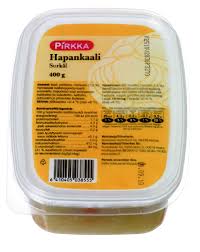 Kuva  hapankaaliHapankaalista valutetaan vesi tarkoin pois. Rasva ruskistetaan padassa ja kaali pannaan siihen ruskistumaan. Kun se on kauniin ruskea, lisätään siirappi ja vähän kuumaa vettä. Kaalin annetaan hautua kypsyä kannen alla, mutta on varottava, ettei se pala.Kuva  hapankaali Hapankaalimuhennos Hapankaalimuhennos½ litraahapankaalia2 rkl (60 g)voita tai rasvaa3-4 dlhapanta kermaa2 ½ rkl (30 g)vehnäjauhoja2 rkl (40 g)fariinisokeriavettä, jos tarvitaanPääruoatliharuoat, varsinkin lampaasta ymKaalit huuhdotaan, vesi valutetaan pois ja kaalit ruskistetaan vähän. Jauhot ja kerma lisätään sekä lihalientä tai vettä, ja annetaan kaalin hautua kypsäksi hiljaisella tulella.  Ennen tarjolle vientiä maustetaan fariinisokerilla, ja jos tarvitaan myöskin suolalla. Kaalit huuhdotaan, vesi valutetaan pois ja kaalit ruskistetaan vähän. Jauhot ja kerma lisätään sekä lihalientä tai vettä, ja annetaan kaalin hautua kypsäksi hiljaisella tulella.  Ennen tarjolle vientiä maustetaan fariinisokerilla, ja jos tarvitaan myöskin suolalla. PunakaaliPunakaali1pieni punakaalin kerä½ litraakasvislientä tai vettä3 rkl voita tai margariinia2 rkl suolaa½ sitruunan mehuPääruoatliharuoatPunakaali on parempi, jos se on saanut olla ulkona lievässä pakkasessa. Se puhdistetaan ja leikkeellään hienoiksi viipaleiksi. Voi ruskistetaan, kaali pannaan siihen ja ruskistetaan niin ikään. Liemi  ja mausteet lisätään, ja kaali saa kiehua pari tuntia kannen alla. Sitä on hyvin sekoitettava, ettei se pala pohjaan. Punakaali on parempi, jos se on saanut olla ulkona lievässä pakkasessa. Se puhdistetaan ja leikkeellään hienoiksi viipaleiksi. Voi ruskistetaan, kaali pannaan siihen ja ruskistetaan niin ikään. Liemi  ja mausteet lisätään, ja kaali saa kiehua pari tuntia kannen alla. Sitä on hyvin sekoitettava, ettei se pala pohjaan. 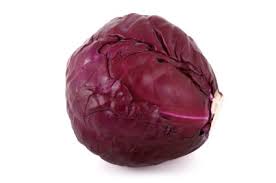 Kuva  punakaaliKuva  punakaaliKeitetty savoijinkaali (kurttukaali)Keitetty savoijinkaali (kurttukaali)1pienehkö kaalinkerä½ litraavettä½ litraasuolaaKastikevoisulaPääruoatliharuoat, paistetut porkkanat ymKaali puhdistetaan hyvin, uloimmat lehdet poistetaan ja kaali pannaan kiehumaan suolattuun veteen. Se tarvitsee kypsyäkseen noin 20 minuuttia. Kaali nostetaan läviköllä vadille. 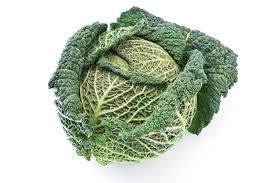 Kuva  savoijin eli kurttukaaliKaali puhdistetaan hyvin, uloimmat lehdet poistetaan ja kaali pannaan kiehumaan suolattuun veteen. Se tarvitsee kypsyäkseen noin 20 minuuttia. Kaali nostetaan läviköllä vadille. Kuva  savoijin eli kurttukaaliKeitetty ruusu- eli brysselinkaali Keitetty ruusu- eli brysselinkaali 2 litraaruusukaalia½ litraavettä½ tlsuolaaKastikevoisula tai vaahdoksi vatkattu voiPääruoatliharuoat, riisi, paistettu selleri, porkkanamuhennosKaalit perataan ja huuhdotaan; niitä keitetään suolatussa vedessä noin 15 minuuttia. Kaalit nostetaan reikäkauhalla vadille. 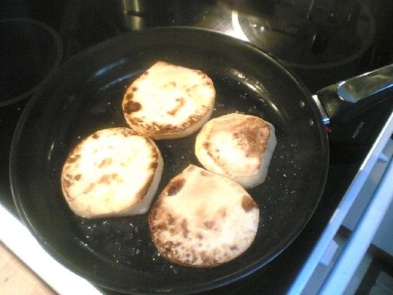 Kuva 28 paistettu selleri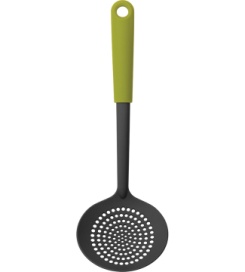 Kuva  reikäkauha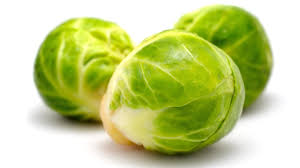 Kuva  ruusukaali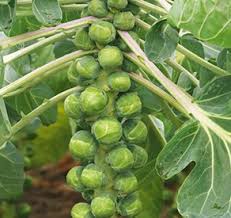 Kuva  ruusu eli brysselinkaali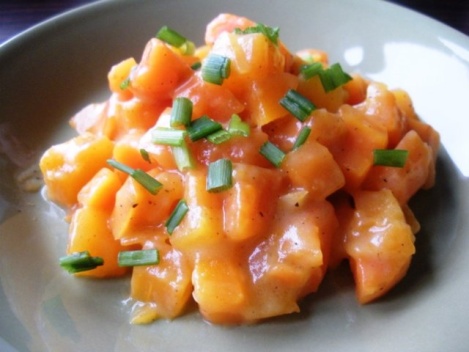 Kuva  porkkanamuhennosKaalit perataan ja huuhdotaan; niitä keitetään suolatussa vedessä noin 15 minuuttia. Kaalit nostetaan reikäkauhalla vadille. Kuva 28 paistettu selleriKuva  reikäkauhaKuva  ruusukaaliKuva  ruusu eli brysselinkaaliKuva  porkkanamuhennosRuusukaalivanukasRuusukaalivanukas400 gruusukaalia150 gkorppujauhoja¼ litraakermaista maitoa 3 dlkaalinlientä1-2 rklvoita tai margariinia3munaa1 tlsokeriasuolaaKastikevoisula, hollanninkastikeLisäruoatkalaruoat, suolalihaKaalit perataan ja huuhdotaan. Niitä keitetään suolatussa vedessä noin 10 minuuttia. Sitten ne nostetaan lävikköön valumaan. Korppujauhot kastellaan kaaliliemellä, niihin sekoitetaan vaahdoksi vatkattu voi, kermainen maito, vatkatut munanruskuaiset kovaksi vaahdoksi ja mausteet. Kaalit pannaan tähän seokseen ja viimeiseksi kovaksi vaahdoksi vatkatut valkuaiset. Seos kaadetaan voideltuun, jauhotettuun vuokaan ja sitä paistetaan  vesihauteessa noin 1 tunti. 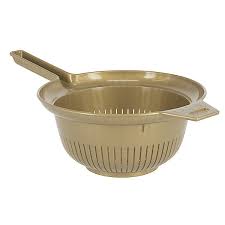 Kuva  lävikköKaalit perataan ja huuhdotaan. Niitä keitetään suolatussa vedessä noin 10 minuuttia. Sitten ne nostetaan lävikköön valumaan. Korppujauhot kastellaan kaaliliemellä, niihin sekoitetaan vaahdoksi vatkattu voi, kermainen maito, vatkatut munanruskuaiset kovaksi vaahdoksi ja mausteet. Kaalit pannaan tähän seokseen ja viimeiseksi kovaksi vaahdoksi vatkatut valkuaiset. Seos kaadetaan voideltuun, jauhotettuun vuokaan ja sitä paistetaan  vesihauteessa noin 1 tunti. Kuva  lävikköMangoldimuhennos Mangoldimuhennos 1 litramagoldinvarsia2 rkl voita3 rkl vehnäjauhoja½ litraamaitoasuolaasokeriaPääruoatliharuoatMangoldivarret puhdistetaan ja keitetään suolatussa vedessä melkein pehmeiksi, leikataan pieniksi palasiksi tai suikaleiksi kuten leikkuupavut.  Voi ja jauhot kiehautetaan,  joukkoon lisätään kiehuva maito ja mangoldi. Muhennos saa kiehua hetkisen ja se maustetaan. 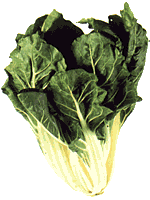 Kuva  mangoldi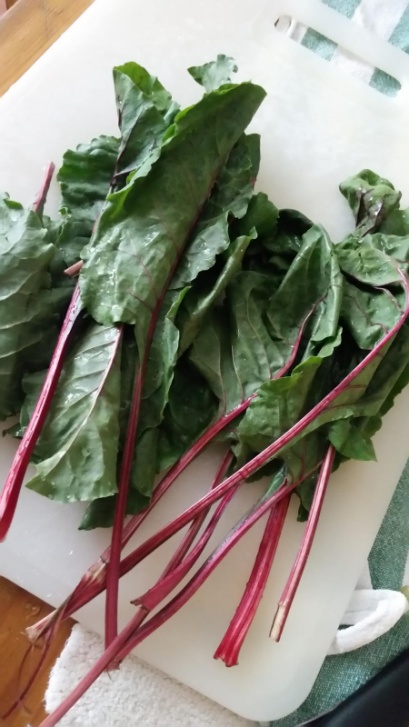 Kuva  mangoldivarret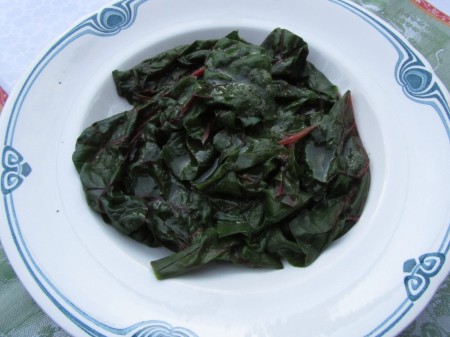 Kuva  mangoldimuhennos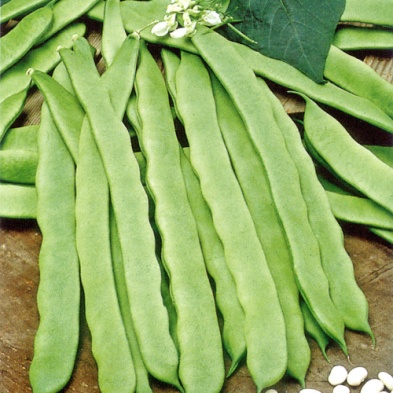 Kuva  leikkopapuMangoldivarret puhdistetaan ja keitetään suolatussa vedessä melkein pehmeiksi, leikataan pieniksi palasiksi tai suikaleiksi kuten leikkuupavut.  Voi ja jauhot kiehautetaan,  joukkoon lisätään kiehuva maito ja mangoldi. Muhennos saa kiehua hetkisen ja se maustetaan. Kuva  mangoldiKuva  mangoldivarretKuva  mangoldimuhennosKuva  leikkopapuPortulakkamuhennosValmistetaan kuten mangoldimuhennos 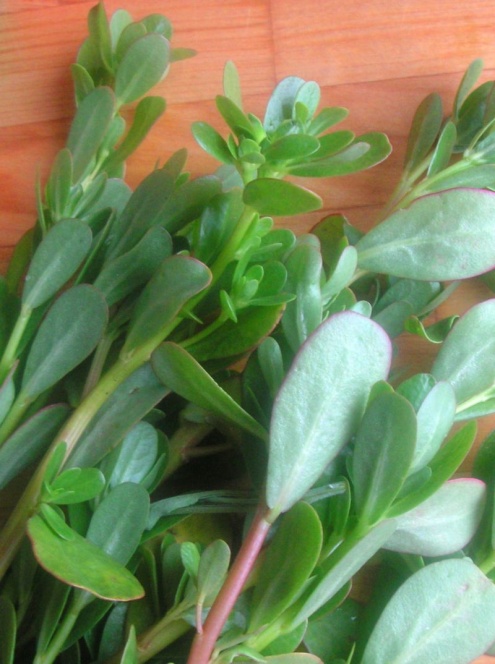 Kuva  tuoretta portulakkaa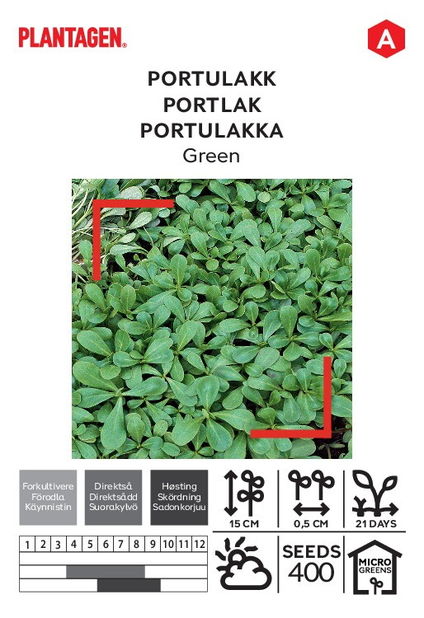 Kuva 39 portulakkaMauste- ja vihanneskasvi, jossa on rapeat ja mehevät lehdet. Käytetään salaatissa pinaatin tapaan. Kylvä siemenet lämpimään maahan ja pidä kylvös kosteana. Voidaan kasvattaa myös ruukussa sisällä tai ulkona. Korjaa pieniä, vielä miedonmakuisia lehtiä ja varsia jatkuvasti. Anna muutaman tyvellä olevan lehden jatkaa kasvuaan. Lannoita ja kastele säännöllisesti. Alusta kannattaa kattaa ruohosilpulla.Kaurajuurimuhennos Kaurajuurimuhennos 1 litra kaurajuuria½ litraamaitoa3-4 rkl vehnäjauhoja2 rkl voita tai margariiniasuolaaetikkaavähän sokeriaPääruoatliharuoatKaurajuuret kuoritaan, leikataan palasiksi, pannaan etikkaveteen, etteivät mustu ja keitetään  pehmeiksi suolatussa vedessä. Voi ja vehnäjauhot kiehautetaan, kiehuva maito ja kaurajuuret lisätään. Muhennos saa kiehua hetkisen ja maustetaan. 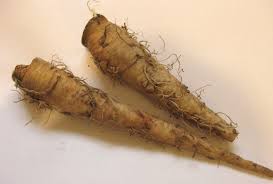 Kuva  kaurajuuri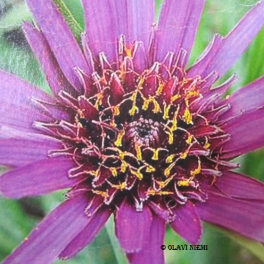 Kuva  kaurajuuri 1Kaurajuuri muistuttaa hieman mustajuurta, mutta on kooltaan pienempi ja kuuluu sikurikasveihin.Lehdet ovat kapeita, elinkierto on kaksivuotinen. Ruuaksi käytetään hienonmakuisia juuria keitettyinä sellaisenaan tai sosekeitoissa.Kannan ikä: *Korkeus: Maanpäällinen osa jopa yli 1 metrin, juuri on 20-30 cm pitkä ja läpimitaltaan vain 2-3 cmAlkuperä: Siemenet on kerätty lajikkeesta ’Mammoth Sandwich Island’, joka on vanha lajike vuodelta 1899Kasvupaikka: AurinkoinenKukinta-aika: Osan taimista voi jättää maahan talven yli ja antaa siniviolettien kukkien kehittyä seuraavana vuonna. Siemenet voi ottaa talteenMaaperä: Kuohkea ja syvämultainen maa, humuspitoinenKylvöohje: a kylvö aikaisin keväällä. Taimiväli 10 cmHuom. Juuresta tihkuva maitiaisneste huonontaa makua, joten juuria ei kannata korjata nyhtämällä. Miedot juuret esim, keittoihin. Nuoria lehtiä ja keväisiä versoja käytetään salaatteihinViljelytapa: Juuria nostetaan loppukesällä ja syksyllä käytön tahdissa. Syysmyöhällä nostetaan loput juuret ja varastoidaan kellariin kuivahkoon turpeeseenKaurajuuret kuoritaan, leikataan palasiksi, pannaan etikkaveteen, etteivät mustu ja keitetään  pehmeiksi suolatussa vedessä. Voi ja vehnäjauhot kiehautetaan, kiehuva maito ja kaurajuuret lisätään. Muhennos saa kiehua hetkisen ja maustetaan. Kuva  kaurajuuriKuva  kaurajuuri 1Kaurajuuri muistuttaa hieman mustajuurta, mutta on kooltaan pienempi ja kuuluu sikurikasveihin.Lehdet ovat kapeita, elinkierto on kaksivuotinen. Ruuaksi käytetään hienonmakuisia juuria keitettyinä sellaisenaan tai sosekeitoissa.Kannan ikä: *Korkeus: Maanpäällinen osa jopa yli 1 metrin, juuri on 20-30 cm pitkä ja läpimitaltaan vain 2-3 cmAlkuperä: Siemenet on kerätty lajikkeesta ’Mammoth Sandwich Island’, joka on vanha lajike vuodelta 1899Kasvupaikka: AurinkoinenKukinta-aika: Osan taimista voi jättää maahan talven yli ja antaa siniviolettien kukkien kehittyä seuraavana vuonna. Siemenet voi ottaa talteenMaaperä: Kuohkea ja syvämultainen maa, humuspitoinenKylvöohje: a kylvö aikaisin keväällä. Taimiväli 10 cmHuom. Juuresta tihkuva maitiaisneste huonontaa makua, joten juuria ei kannata korjata nyhtämällä. Miedot juuret esim, keittoihin. Nuoria lehtiä ja keväisiä versoja käytetään salaatteihinViljelytapa: Juuria nostetaan loppukesällä ja syksyllä käytön tahdissa. Syysmyöhällä nostetaan loput juuret ja varastoidaan kellariin kuivahkoon turpeeseenKeitetyt sokerijuuretKeitetyt sokerijuuret700 gsokerijuuriavettäetikkaasitruunamehuaKastike 1. Eriruokalajina tarjottaessa: vaahdoksi vatkattu voiKastike 2. eturuoan kera tarjottaessa: sokerijuurikkaille kaadettu voisulaKastike 1. Eriruokalajina tarjottaessa: vaahdoksi vatkattu voiKastike 2. eturuoan kera tarjottaessa: sokerijuurikkaille kaadettu voisulaSokerijuuret raavitaan, katkotaan sopiviksi ja pannaan etikkaveteen, jotteivät tummuisi. Keitetään pehmeiksi suolatussa vedessä, johon pannaan hiukan sitruunamehua maun mukaan. Jos sokerijuuret tarjotaan samoin kuin parsa erillisenä ruokalajina, jätetään kappaleet noin parsan pituisiksi noin 20 cm, jos ne tarjotaan vihannesruokana, jonkin eturuoan kera, noin 6-7 cm:n pituisiksi. 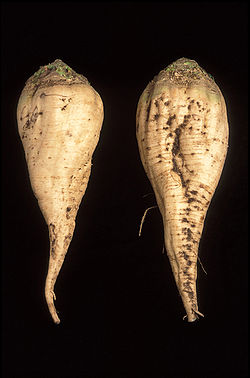 Kuva  sokerijuurikas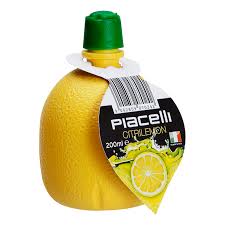 Kuva  sitruunamehu Sokerijuuret raavitaan, katkotaan sopiviksi ja pannaan etikkaveteen, jotteivät tummuisi. Keitetään pehmeiksi suolatussa vedessä, johon pannaan hiukan sitruunamehua maun mukaan. Jos sokerijuuret tarjotaan samoin kuin parsa erillisenä ruokalajina, jätetään kappaleet noin parsan pituisiksi noin 20 cm, jos ne tarjotaan vihannesruokana, jonkin eturuoan kera, noin 6-7 cm:n pituisiksi. Kuva  sokerijuurikasKuva  sitruunamehu Muhennetut sokerijuuret Muhennetut sokerijuuret 700 gsokerijuurta1 rkl voita tai margariinia3 dl kermaista maitoa2 rkl (25 g)vehnäjauhojasuolaapippuriakeitinlientä Pääruoattarjotaan joko eturuokien kera tai käytetään täytteeksi kuoriaisiin, munakkaisiin ymVoi sulatetaan kasarissa, jauhot sekoitetaan joukkoon, samoin vähitellen kermamaito. Seos saa kiehua paksuksi kastikkeeksi, joka maustetaan. Sokerijuuret kiehautetaan ja sekoitetaan  palasina joukkoon. Muhennokseen lisätään hieman keitinlientä. Voi sulatetaan kasarissa, jauhot sekoitetaan joukkoon, samoin vähitellen kermamaito. Seos saa kiehua paksuksi kastikkeeksi, joka maustetaan. Sokerijuuret kiehautetaan ja sekoitetaan  palasina joukkoon. Muhennokseen lisätään hieman keitinlientä. Paistetut sokerijuuretPaistetut sokerijuuret700 gsokerijuuria2 rklvoita tai margariinia5 rkl juustoraastettaPääruoatliharuoat (voidaan tarjota myös väliruokana)Sokerijuuret keitetään, vuokaan tai simpukankuoriin pannaan vuorotellen palasiksi leikattuja sokerijuuria ja juustoraastetta; päällimmäinen kerroksen tulee olla juustoa. Sulatettu voi kaadetaan vuokaan tai simpukankuoriin, ja ne pannaan uuniin kypsymään, kunnes paistos on saanut kauniin ruskean värin.  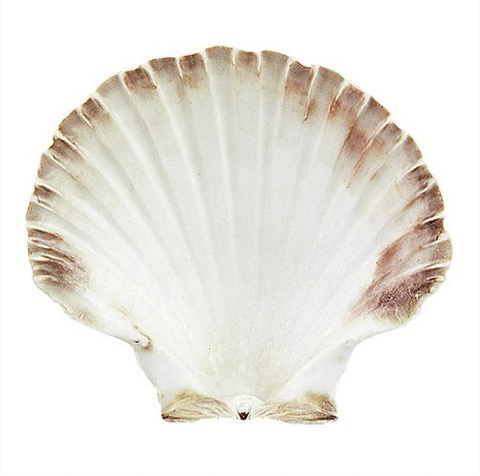 Kuva  simpukankuoriSokerijuuret keitetään, vuokaan tai simpukankuoriin pannaan vuorotellen palasiksi leikattuja sokerijuuria ja juustoraastetta; päällimmäinen kerroksen tulee olla juustoa. Sulatettu voi kaadetaan vuokaan tai simpukankuoriin, ja ne pannaan uuniin kypsymään, kunnes paistos on saanut kauniin ruskean värin.  Kuva  simpukankuori